  Delibera n. 805 del 11/12/2015 e comunicazione Direzione Generale prot. 60623 U 15 CH del 22/12/2015AREA A: CHIETI, Casalincontrada, Francavilla al Mare, Miglianico, Ripa Teatina, San Giovanni Teatino, Torrevecchia Teatina, Villamagna,                                      Vacri, Crecchio, Giuliano Teatino, Tollo, Ari, Arielli, Canosa Sannita, Ortona, Orsogna, Poggiofiorito, Bucchianico, Casacanditella, Fara     Filium Petri, Guardiagrele, Pennapiedimonte, Pretoro, Rapino, Roccamontepiano, San Martino S.M., Filetto, Medici Reperibili: Dr. Falco 3283808225 - Dr. Piattelli 3383808255 - Dr.ssa Berardinelli 335483743 - Dr.ssa Drudi 3920311594 - Dr. Petrocelli 3292239780AREA B: LANCIANO Castelfrentano,  San Vito Chietino, Rocca S. Giovanni, Fossacesia, Santa Maria Imbaro, Mozzagrogna, Sant’Eusanio del Sangro, Casoli, Palombaro, Altino, Fara San Martino, Civitella Messer Raimondo, Roccascalegna, Gessopalena, Torricella Peligna, Taranta Peligna, Lama dei Peligni, Palena, Lettopalena, Colledimacine, Montenerodomo, Pennadomo, Montebello Sul Sangro, Montelapiano, Civitaluparella , Fallo, Gamberale, Pizzoferrato, Quadri, Borrello.Medici Reperibili: Dr. Paolucci 3405092850-0872710570 - Dr. Fontana 3389895982-0873913720 - Dr. Trivilino 3356941697-0872710527SOLO NOTTURNA e FESTIVA : Arielli, Crecchio,  Orsogna, Ortona, PoggiofioritoAREA C: VASTO Casalbordino, Cupello, Monteodorisio, Pollutri, Scerni, Torino di Sangro, Villalfonsina, Paglieta, Atessa, Perano, Archi, Tornareccio, Carpineto Sinello, Carunchio,  Casalanguida, Castelguidone, Castiglione M. Marino, Celenza Sul Trigno, Dogliola, Fraine, Fresagrandinaria, Furci, Gissi, Guilmi, Lentella, Liscia, Monteodorisio, Palmoli, Roccaspinalveti, San Buono, S.Giovanni Lipioni, San Salvo, Schiavi d’Abruzzo, Torrebruna, Guardiabruna,Tufillo, Bomba, Pietraferrazzana, Colledimezzo, Montazzoli,  Monteferrante, Roio del Sangro, Rosello, Villa S. Maria.Medici Reperibili: Dr. Falco 328 3808225 - Dr. Parente 3479849387 -  Dr. Di Tanna 3394519330 -  Dr.ssa Sirano 3383284557N.B. le imprese di onoranze funebri sono invitate a richiedere la visita necroscopica prioritariamente all’indirizzo mail del medico di turno (nome.cognome@asl2abruzzo.it) indicando l’orario della quindicesima ora e allegando: il modello ISTAT, il documento di riconoscimento e codice fiscale. E’ gradita telefonata di avviso nelle ore di ufficio dei giorni feriali attesa l’estrema carenza dei medici necroscopi e considerando che la visita necroscopica per l’accertamento della morte, va eseguita tra la 15 e la 30 ora, le imprese di Pompe funebri sono invitate a concordare l’ora della predetta visita con il medico necroscopo reperibile.    Il Coordinatore     Dott. Francesco PARENTEAZIENDA SANITARIA LOCALE LANCIANO – VASTO - CHIETI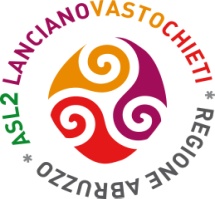 TURNI DI REPERIBILITA’ NOTTURNA DALLE 20 DEL GIORNO INDICATO ALLE 8 DEL GIORNO SUCCESSIVO  E  FESTIVA MEDICINA NECROSCOPICAAGOSTO 2023URGENZE MEDICO LEGALIDATAAREA A 8-20AREA A 20-8AREA B 8-20AREA B 20-8AREA C 8-20 AREA C 20-81MARFLACCODRUDITRIVILINOPAOLUCCIDI TANNAPETROCELLI2MERSCAMPOLIFALCOPAOLUCCIPAOLUCCISIRANOPETROCELLI3GIOSCAMPOLIFALCOTUPONEPAOLUCCIPARENTESIRANO4 VENGARZARELLADRUDITRIVILINOPAOLUCCIPARENTEPARENTE5 SABRABOTTINIDRUDIPAOLUCCIPAOLUCCIDI TANNADI TANNA6 DOMDRUDIDRUDIPAOLUCCIPAOLUCCIDI TANNADI TANNA7 LUNPAOLUCCIDRUDIPAOLUCCIPAOLUCCIDI TANNASIRANO8 MARMEODRUDIPAOLUCCIPAOLUCCIPARENTEPARENTE9 MERDRUDIFALCOFONTANAFONTANADI TANNADI TANNA10 GIOMEOFALCOFONTANAFONTANASIRANOSIRANO11 VENSIRANOPETROCELLIFONTANAFONTANADI TANNADI TANNA12 SABRABOTTINIPETROCELLIFONTANAFONTANAPARENTEPARENTE13 DOMPETROCELLIPETROCELLIFONTANAFONTANAPARENTEPARENTE14 LUNFONTANADRUDIFONTANAFONTANA8.00-14.00 SIRANO14.00-20.00 PARENTEPARENTE15 MARDRUDIDRUDIFONTANAFONTANAPARENTEPARENTE16 MERPETROCELLIFALCOFONTANAFONTANAPARENTEPARENTE17 GIOPARENTEFALCOFONTANAFONTANASIRANOPARENTE18 VENPETROCELLIPIATTELLIFONTANAFONTANASIRANOPARENTE19 SABPETROCELLIPIATTELLIFONTANAPETROCELLIPARENTEPARENTE20 DOMPIATTELLIPIATTELLIPETROCELLIPETROCELLIPARENTEPARENTE21 LUNSIRANOPIATTELLITRIVILINOTRIVILINODI TANNADI TANNA22 MARPETROCELLIPIATTELLITRIVILINOTRIVILINODI TANNAFALCO23 MERDI TANNA FALCOTRIVILINOTRIVILINOPARENTEPARENTE24 GIOSCAMPOLIFALCOTUPONETRIVILINOPARENTEPARENTE25 VEN TRIVILINOPETROCELLITRIVILINOTRIVILINODI TANNADI TANNA26 SABPETROCELLIPIATTELLITRIVILINOTRIVILINODI TANNADI TANNA27 DOMPETROCELLIPIATTELLITRIVILINOTRIVILINODI TANNADI TANNA28 LUNRABOTTINIPIATTELLITRIVILINOTRIVILINODI TANNADI TANNA29 MARFLACCO PIATTELLIFONTANAPAOLUCCIPARENTEPARENTE30 MERFLACCOFALCOFONTANAPAOLUCCIDI TANNADI TANNA31 GIOMEOFALCOTRIVILINOPAOLUCCIPARENTEPARENTE